РЕШЕНИЕЗаслушав информацию председателя Городской Думы Петропавловск-Камчатского городского округа Монаховой Г.В., в соответствии со статьей 61 Регламента Городской Думы Петропавловск-Камчатского городского округа и пунктом 2.1 постановления председателя Городской Думы Петропавловск-Камчатского городского округа от 26.10.2016 № 20 «О представительских расходах и расходах, связанных с приобретением подарочной и сувенирной продукции» Городская Дума Петропавловск-Камчатского городского округа РЕШИЛА:	1. Внести в решение Городской Думы Петропавловск-Камчатского городского округа от 30.10.2017 № 39-р «О выделении средств на представительские расходы для проведения мероприятий, связанных с празднованием 100-летия Городской Думы Петропавловск-Камчатского городского округа» (далее – Решение), следующие изменения:1) в тексте Решения цифру «323 700» заменить цифрой «841 700»;2) приложение к Решению изложить в редакции согласно приложению к настоящему решению.2. Настоящее решение вступает в силу со дня его подписания.Приложение к решению Городской ДумыПетропавловск-Камчатского городского округаот 29.11.2017 № 51-р«Приложениек решению Городской ДумыПетропавловск-Камчатскогогородского округаот 30.10.2017 № 39-рСмета представительских расходов на проведении мероприятий, связанных с празднованием 100-летия со дня образования Городской Думы в городе Петропавловске-Камчатском**Примечание: целевое назначение средств может изменяться в пределах общего объема средств, предусмотренных настоящей сметой.  Цветочная продукция, необходимая для проведения мероприятия, приобретается в рамках заключенного муниципального контракта на поставку цветочной продукции»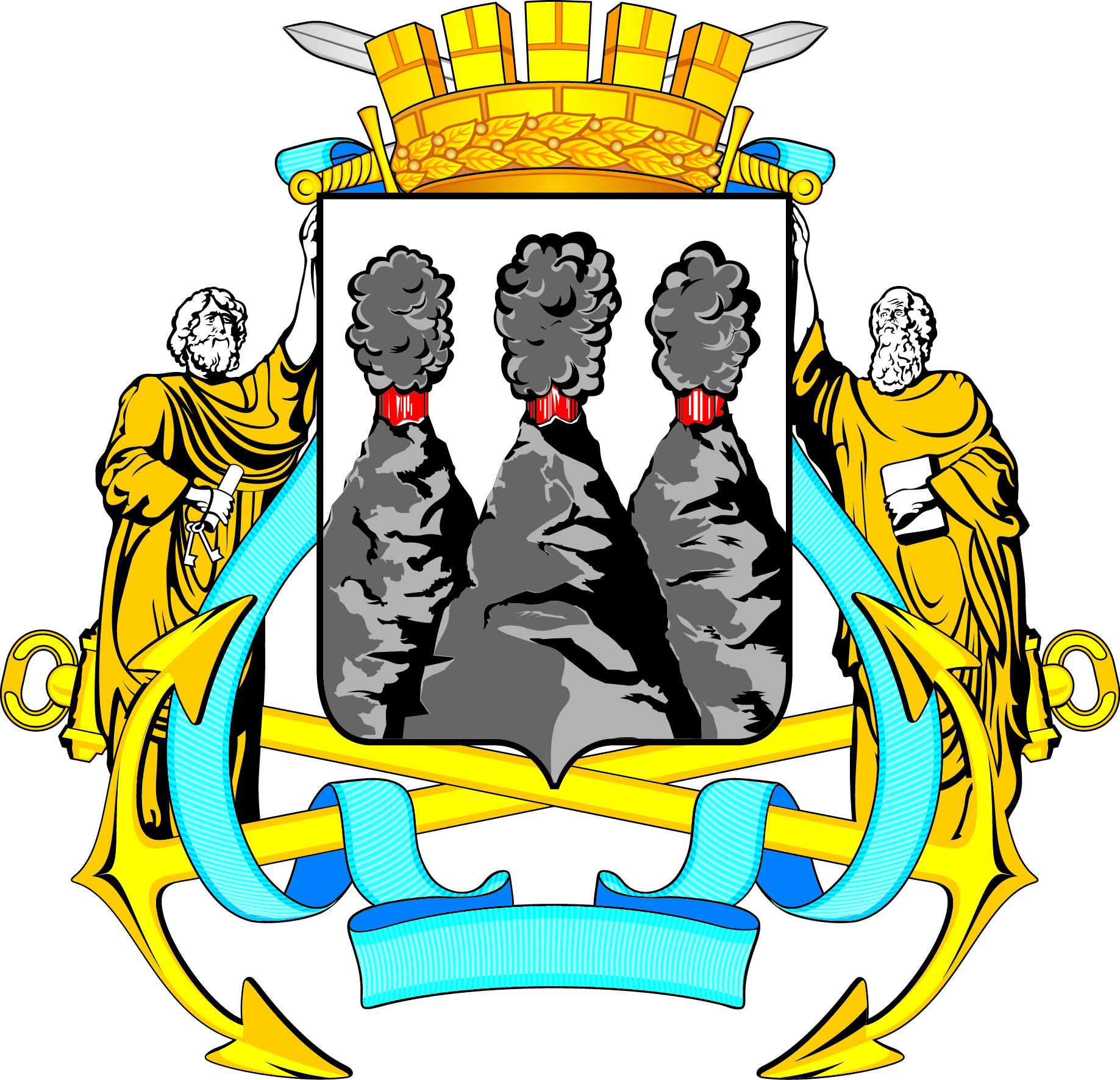 ГОРОДСКАЯ ДУМАПЕТРОПАВЛОВСК-КАМЧАТСКОГО ГОРОДСКОГО ОКРУГАот 29.11.2017 № 51-р3-я сессияг.Петропавловск-КамчатскийО внесении изменений в решение Городской Думы Петропавловск-Камчатского городского округа от 30.10.2017 № 39-р           «О выделении средств на представительские расходы для проведения мероприятий, связанных с празднованием 100-летия Городской Думы Петропавловск-Камчатского городского округа»Председатель Городской ДумыПетропавловск-Камчатского городского округаГ.В. МонаховаНаименование расходовКоличествоштук (шт.)человек (чел.)Цена       рублей за 1 единицуСумма                    рублей за общее количествоРазработка логотипа «100-летие со дня образования Городской Думы в городе Петропавловске-Камчатском»1 логотип4000-004000-00Запись на DVD диск фильма, посвященного 100-летию со дня образования Городской Думы в городе Петропавловске-Камчатском 300 шт.30-009000-00DVD диск (размещение фильма, посвященного 100-летию со дня образования Городской Думы в городе Петропавловске-Камчатском)300 шт.38-0011400-00Конверт бумажный для DVD дисков300 шт.3-00900-00Кофе-брейк (в ходе научно-практической конференции «Городская Дума: истоки и современность»)1 мероприятие 10000-0010000-00Выпуск сборника материалов научно-практической конференции «Городская Дума: истоки и современность»1 тираж208000-00208000-00Изготовление полиграфической продукции с логотипом «100-летие со дня образования Городской Думы в городе Петропавловске-Камчатском», в том числе:нанесение логотипа на конверт для DVD дисков300 шт.6-001800-00нанесение логотипа на DVD  диск300 шт.40-0012000-00ежедневник50 шт.420-0021000-00нанесение логотипа на ежедневник50 шт.80-004000-00блокнот100 шт.200-0020000-00ручка100 шт.80-008000-00папка бумажная100 шт.96-009600-00магнит300 шт.60-0018000-00пакет300 шт.310-0093000-00напольная демонстрационная система «паук»2 шт.3000-006000-00прессволл (баннерное полотно)1 шт.6000-006000-00Проведение торжественного мероприятия, посвященного празднованию 100-летия со дня образования Городской Думы в городе Петропавловске-Камчатском, в том числе:аренда зала 1 зал50000-0050000-00оформление зала1 зал20000-0020000-00ведущий торжественного мероприятия 1 чел.15000-0015000-00видеорежиссер 1 чел.15000-0015000-00выступление артистов 1 мероприятие45000-0045000-00Торжественный прием официальных лиц, посвященный празднованию 100-летия со дня образования Городской Думы в городе Петропавловске-Камчатском1 прием127000-00127000-00Книга автора В. Пустовита «Гласные – не белые, не красные»60 шт.450-0027000-00Памятная медаль, посвященная 100-летию со дня образования Городской Думы в городе Петропавловске-Камчатском100 шт.1000-00100000-00ИТОГО841700-00